Publicado en Nacional el 06/09/2019 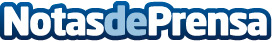 Instituto Castelao estudia la digitalización del mercado de cocaína: aumento de opciones de conseguir drogaEl consumo de cocaína en España ha aumentado en la última década. Se ha producido el tercer aumento consecutivo desde 2016 del número de tratamientos iniciados por el consumo de esta droga. La cantidad de dinero que mueve la comercialización de droga y las facilidades en aumento para conseguirla, impiden frenar el negocio.
Digitalización de la venta de cocaína; Aumenta la disponibilidad de droga; Qué es la cocaína y qué efectos tiene; Adicción, enfermedadDatos de contacto:Natalia Álvarez900505100Nota de prensa publicada en: https://www.notasdeprensa.es/instituto-castelao-estudia-la-digitalizacion Categorias: Nacional Sociedad Emprendedores Medicina alternativa Digital http://www.notasdeprensa.es